О внесении изменений в постановление администрации Яншихово-Норвашского сельского поселения от 19.01.2018 № 1Администрация Яншихово-Норвашского сельского поселения Янтиковского района Чувашской Республики   п о с т а н о в л я е т:Внести в постановление администрации Яншихово-Норвашского сельского поселения Янтиковского района Чувашской Республики от 19.01.2018 № 1 «Об утверждении Порядка подготовки и утверждения местных нормативов градостроительного проектирования Яншихово-Норвашского сельского поселения Янтиковского района Чувашской Республики и внесения в них изменений», следующие изменения:в подпункте 3 пункта 2.6, абзаце четвертом пункта 3.2 слова «Янтиковского района» исключить.2. Настоящее постановление вступает в силу после его официального опубликования.Глава Яншихово-Норвашскогосельского поселения                                                                          Р.А. ЕгоровЧĂВАШ РЕСПУБЛИКИТĂВАЙ РАЙОНĚ 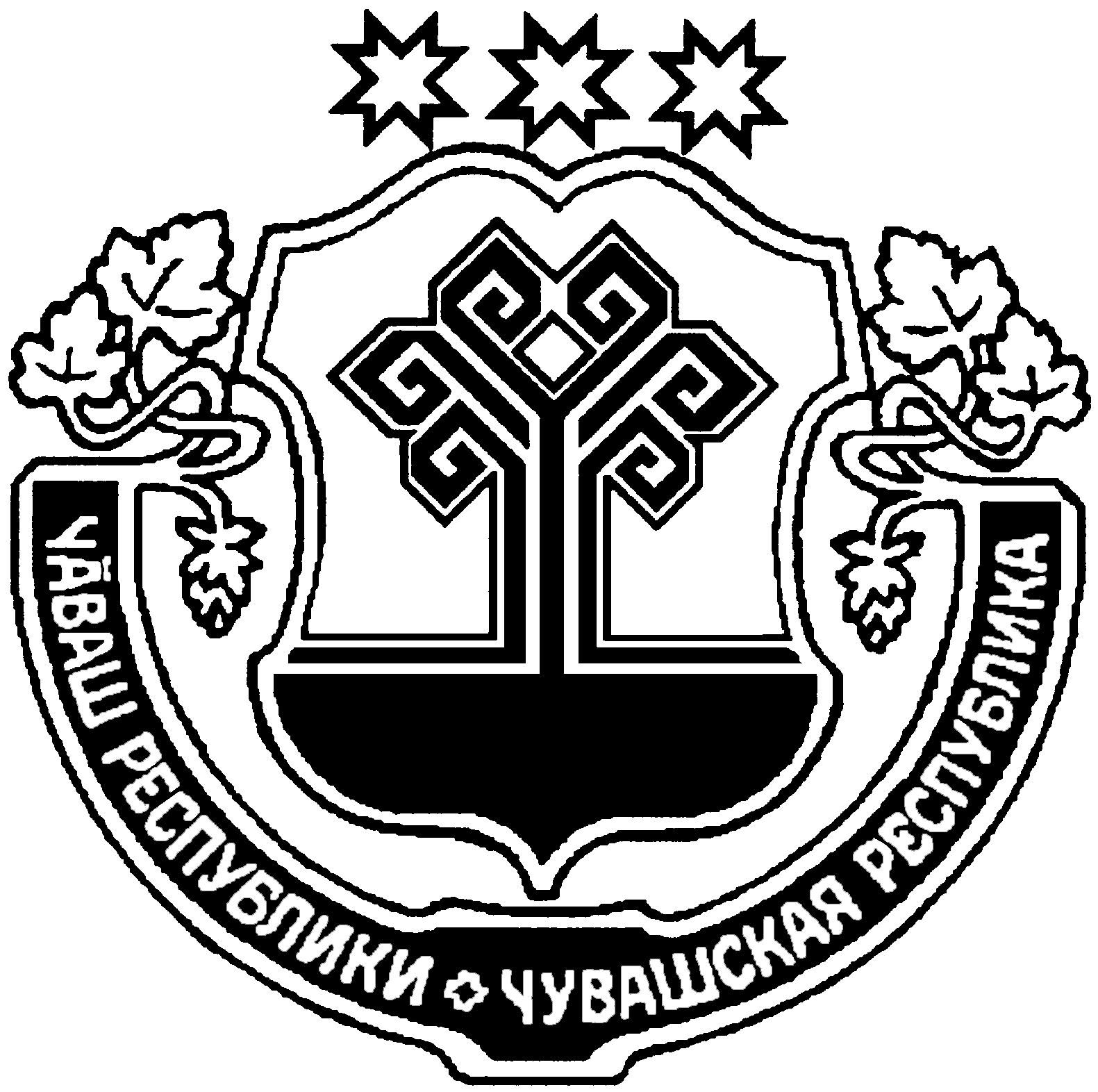 ЧУВАШСКАЯ РЕСПУБЛИКА ЯНТИКОВСКИЙ РАЙОН  ЕНĚШ НĂРВАШ ЯЛ ПОСЕЛЕНИЙĚН АДМИНИСТРАЦИЙĔ ЙЫШĂНУ«09 » апрель  2018 ç.  № 12/1Енěш Нǎрваш ялěАДМИНИСТРАЦИЯ ЯНШИХОВО-НОРВАШСКОГО СЕЛЬСКОГО ПОСЕЛЕНИЯ ПОСТАНОВЛЕНИЕ« 09» апреля  . № 12/1село Яншихово-Норваши